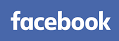 facebookInformații despre instrumentInformații despre instrumentInformații despre instrumentGrup țintă:  Administrare/Management  Coordonatori  Voluntari  Administrare/Management  Coordonatori  VoluntariCategorie:   Instrument online  Platforme de învățare  Software/ Aplicație Desktop   Rețea (Socială)  App  AlteleZona de lucru:   Project Management  Managementul comunicării  Videoconferință  Colaborare/ Lucru în echipă  Autoadministrare  Marketing  Managementul personalului  E-Learning/ Gestiune Cunoștințe   Gestiune financiară  Prezentări/ Dezvoltare materiale de învățare   AlteleLimbă:Engleză, spaniolă, germană, franceză, chineză și alte 79 de limbiEngleză, spaniolă, germană, franceză, chineză și alte 79 de limbiCunoștințe anterioare / grad de complexitateNu sunt necesare cunoștințe anterioare.Nu sunt necesare cunoștințe anterioare.Link:https://www.facebook.com/ https://www.facebook.com/ Furnizor:Meta Platforms, Inc.Meta Platforms, Inc.Scurtă descriere:Facebook este o rețea socială. Permite crearea de profiluri personale, pagini de afaceri sau artistice și grupuri pentru a discuta despre interese comune. Profilurile pot fi interconectate între ele prin cereri de prietenie sau abonamente (max. 5000).  În plus, Facebook oferă un messenger.Facebook este o rețea socială. Permite crearea de profiluri personale, pagini de afaceri sau artistice și grupuri pentru a discuta despre interese comune. Profilurile pot fi interconectate între ele prin cereri de prietenie sau abonamente (max. 5000).  În plus, Facebook oferă un messenger.Informații despre acces și utilizare (costuri, cerințe bazate pe cloud, utilizare mobilă, ...)Nu se percep taxe pentru utilizarea Facebook. Cu toate acestea, este necesară o înregistrare gratuită. Facebook poate fi instalat ca aplicație pe Android, IOS și Windows. Dar, de asemenea, funcționează cu un browser web. Aprobat de 13 ani!Nu se percep taxe pentru utilizarea Facebook. Cu toate acestea, este necesară o înregistrare gratuită. Facebook poate fi instalat ca aplicație pe Android, IOS și Windows. Dar, de asemenea, funcționează cu un browser web. Aprobat de 13 ani!Instrucţiuni/Tutorialehttps://www.youtube.com/watch?v=KYKh2SFQtEAhttps://www.youtube.com/watch?v=uVSdCJCvzaghttps://www.youtube.com/watch?v=KYKh2SFQtEAhttps://www.youtube.com/watch?v=uVSdCJCvzag